MyFitnessPal Diet Record Printing InstructionsLog into the desktop version of your myfitnesspal account and go to the Food tab at the top of the screen. 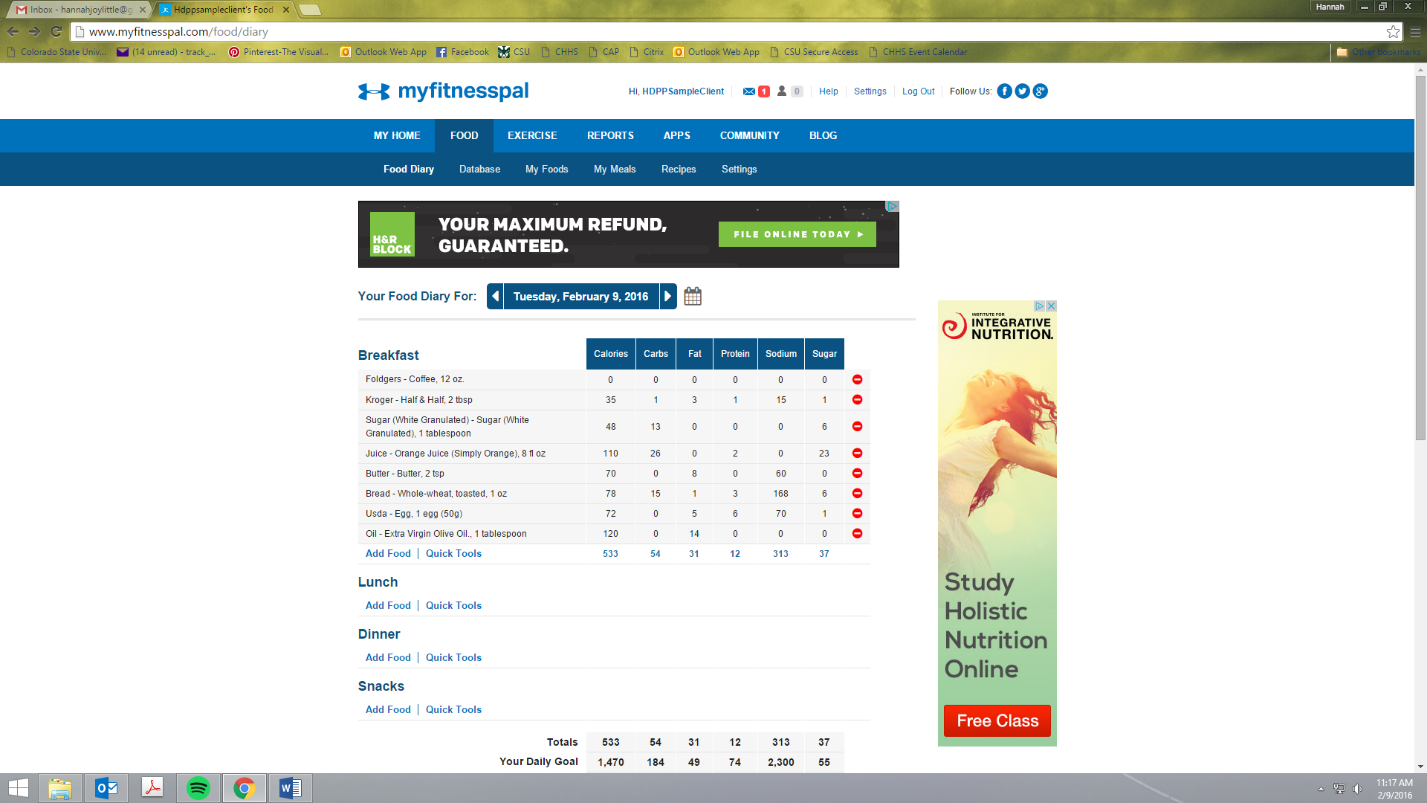 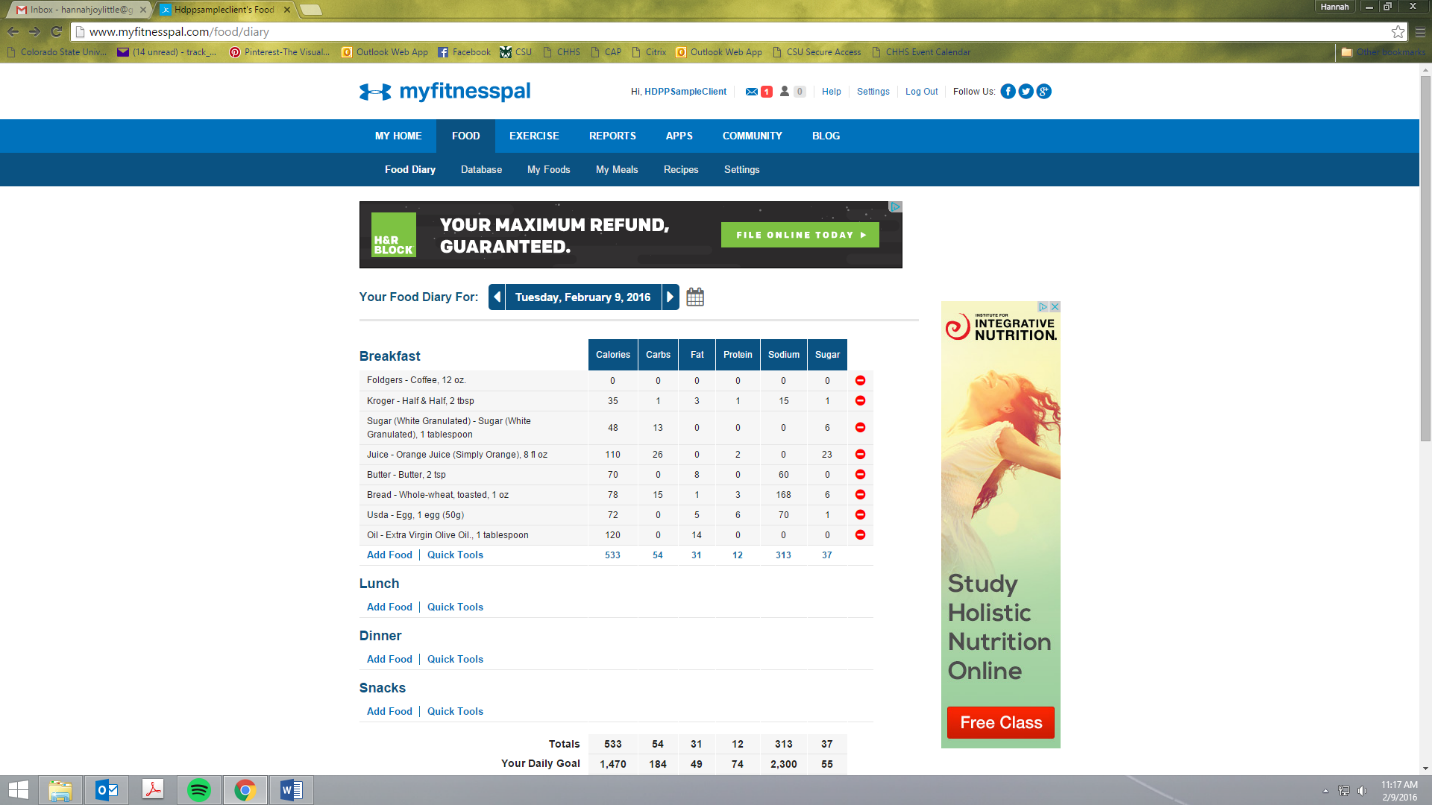 Click on the button at the bottom left that indicates Printable Diary.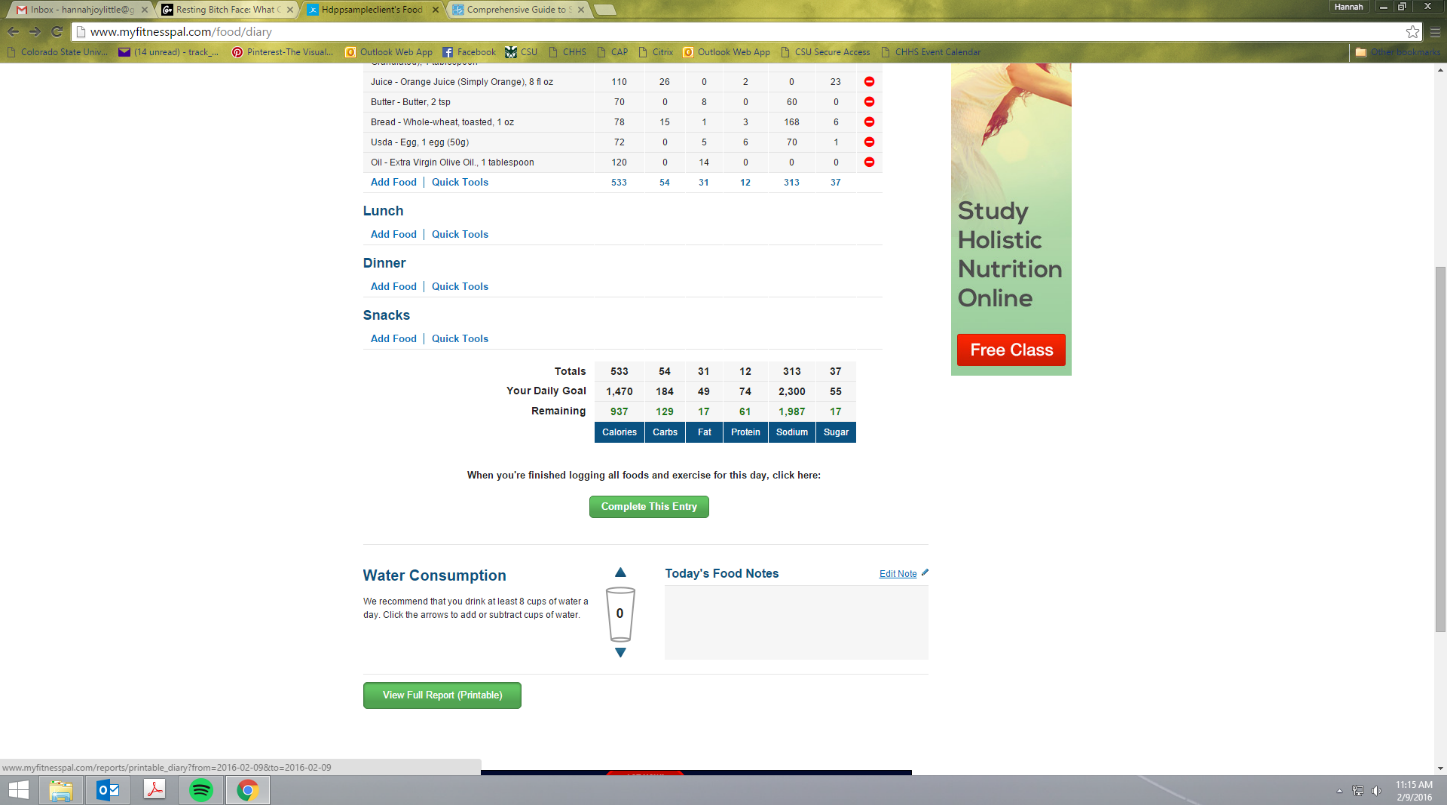 Change date range to include 4 days and then select “Change Report” button at the top of the screen. Please add if it is a Shift Day or Off Day as well as anything else important in the food notes (i. e. on vacation, ill, or holiday meal).  Only the Food Diary and Food Notes need to be included. 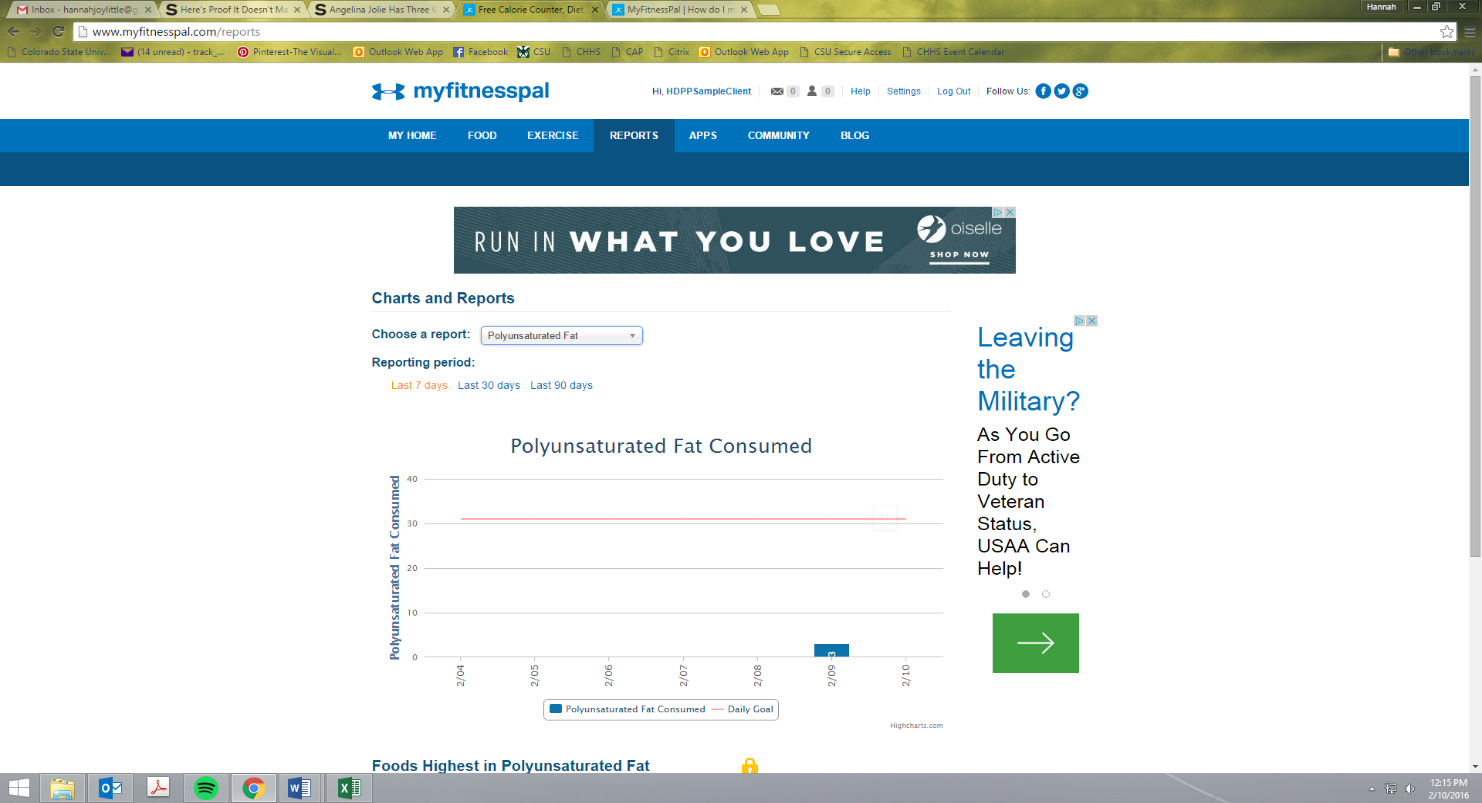 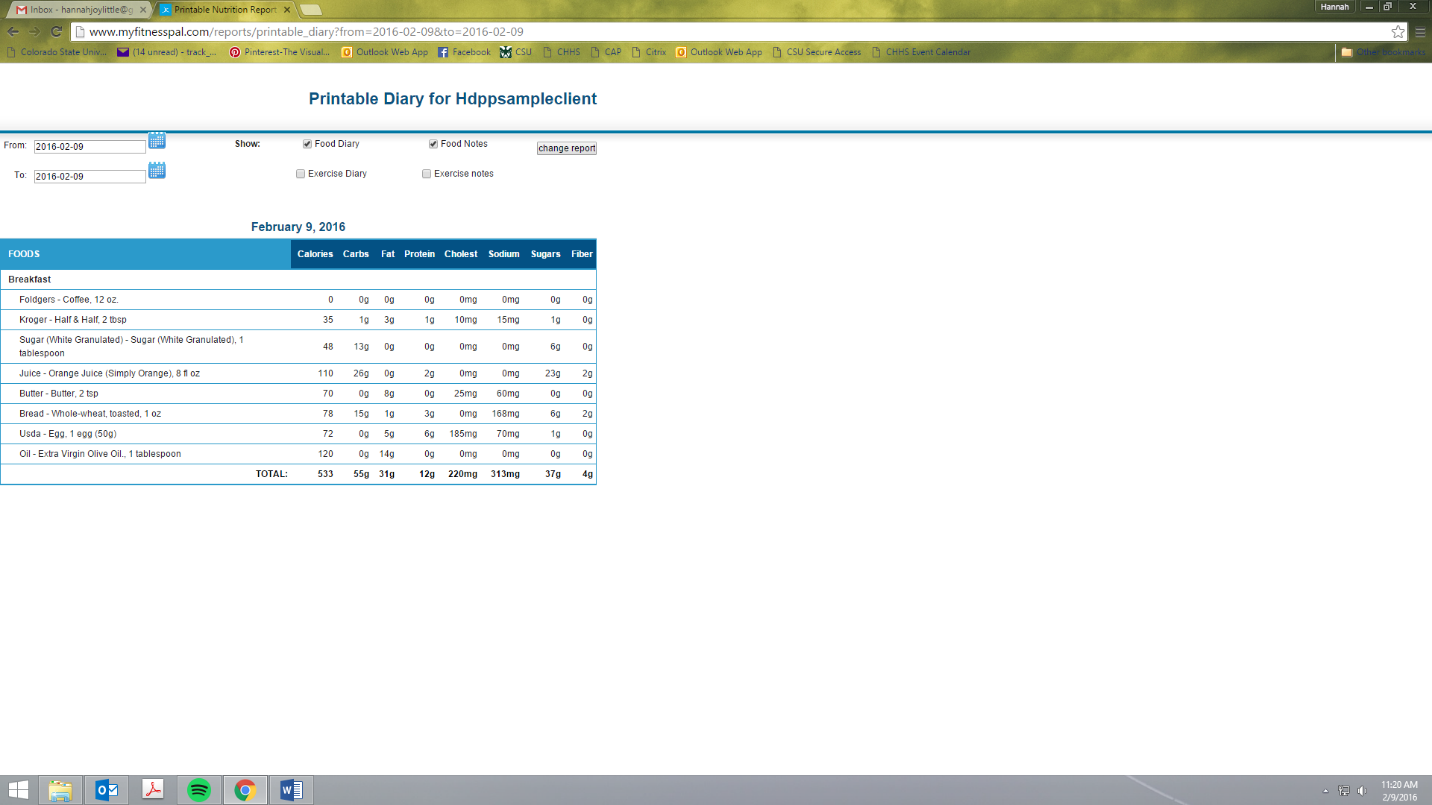 Download the Excel sheet that includes all macronutrients for those same 4 days if your computer allows you to do so. If not, print or take a screenshot the specific reports for saturated fat, monounsaturated fat, polyunsaturated fat, and potassium. Problems? Call (970) 491-3847. 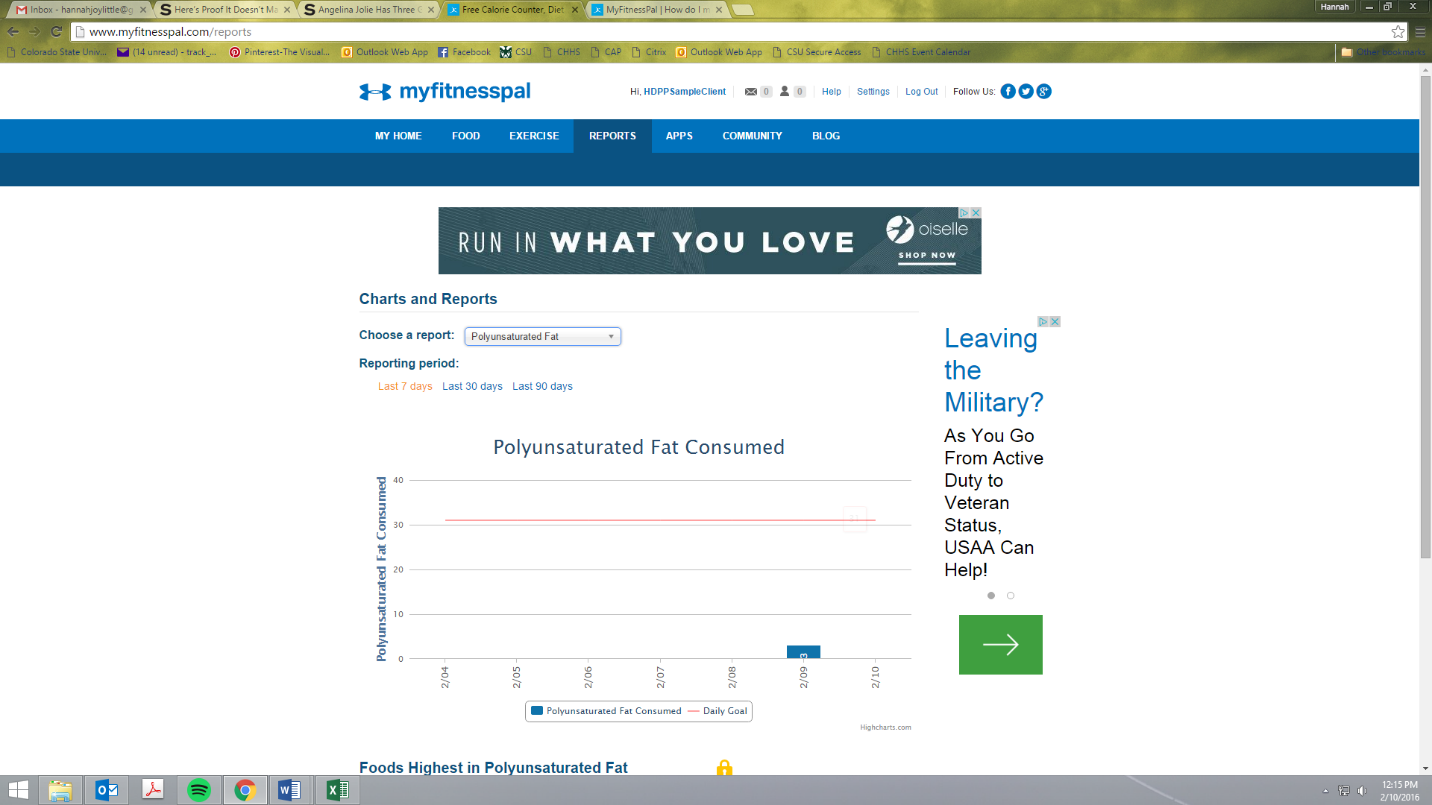 *Remember, we must have the following macronutrients and minerals from your diet record in order to have a comprehensive look at your nutritional status. Tips for Success Select foods that are verified by myfitnesspal. This ensures higher accuracy.Be consistent in logging your foods and beverages throughout the day. Log foods as soon as possible after eating in order to get all the details rightWeigh or measure foods and drinks.Things to include: Macronutrients Calories (kcalProtein (g)Cholesterol (mg)Carbohydrates (g)Total Fat (g)Saturated Fat (g)Monounsaturated Fat(g)Polyunsaturated Fat (g)Fiber (g)Sugar (g)Sodium (mg)Potassium (mg)